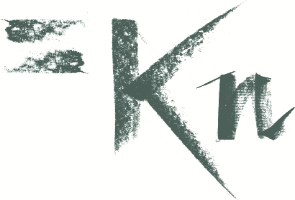 IZVOD IZ EVIDENCIJE O RADNICIMA(evidencija o zaposlenim radnicima na dan 21. 6. 2023.)Molimo da popunite tablicu u nastavku navodeći podatke o svim zaposlenim osobama na dan raspisivanja javnih poziva u okviru Programa Podrške 2023 – 21. 6. 2023.Potrebno je navesti osobe zaposlene isključivo putem ugovora o radu koje je udruga/umjetnička organizacija izravno zaključila sa zaposlenim osobama.Napomena: 	* ako Vam predviđeni prostor za upis nije dovoljan, molimo dodajte nove retke;		** ovaj dokument važeći je bez pečata i potpisa. Predajom prijave osoba ovlaštena za zastupanje jamči za točnost i istinitost navedenih podatka;*** obrazac je potrebno popuniti i učitati uz e-prijavnicu za prvu kategoriju u Programskom području za Organizacijski razvoj. (upišite naziv udruge/umjetničke organizacije)IME I PREZIMENAZIV RADNOG MJESTAMATIČNI BROJ RADNIKANEODREĐENOODREĐENOODREĐENOMJESTO RADAIME I PREZIMENAZIV RADNOG MJESTAMATIČNI BROJ RADNIKAOD(dan/mjesec/godina)OD(dan/mjesec/godina)DO(dan/mjesec/godina)MJESTO RADA